Внеочередной семинар Лаборатории Алгебраической геометрии  и ее приложенийСеминар состоится в среду 22 марта 2016 года.Начало в 17:00.Семинар будет проходить по адресу: ул. Усачева, д.6, аудитория 306Pseudo-tame rational functions on curves in characteristic two Аннотация: We introduce the notion of pseudo-tame morphisms of curves in characteristic two. Using this notion we prove that any curve over an algebraically closed field admits a morphism to the projective line which is tamely ramified everywhere. As a corollary, we obtain an analogue of Belyi's theorem in positive characteristic. This talk is
based my joint work with Yusuke Sugiyama.Приглашаются все желающие!На семинаре выступитSeidai YASUDA (Osaka University)
с докладом: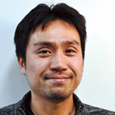 